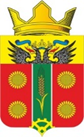 РОССИЙСКАЯ ФЕДЕРАЦИЯ РОСТОВСКАЯ ОБЛАСТЬСОБРАНИЕ ДЕПУТАТОВ ИСТОМИНСКОГО СЕЛЬСКОГО ПОСЕЛЕНИЯЧЕТВЕРТОГО СОЗЫВАРЕШЕНИЕОб утверждении Порядка принятияпредседателем Собрания депутатов –главой Истоминского сельского поселения решений осогласовании и утверждении уставовнекоторых казачьих обществПринято Собранием депутатов Истоминского сельского поселения                                              «27» ноября 2020 годаРуководствуясь Федеральными законами от 6 октября 2003 года № 131-ФЗ «Об общих принципах организации местного самоуправления в Российской Федерации», от 5 декабря 2005 года № 154-ФЗ «О государственной службе российского казачества», Указом Президента Российской Федерации от 15 июня 1992 года № 632 «О мерах по реализации Закона Российской Федерации «О реабилитации репрессированных народов» в отношении казачества», приказом Федерального агентства по делам национальностей от 6 апреля 2020 года № 45 «Об утверждении типового положения о согласовании и утверждении уставов казачьих обществ», рекомендациями Федерального агентства по делам национальностей от 11 сентября 2020 года № 3522-01.1-23-АК по применению Типового положения о согласовании и утверждении уставов казачьих обществ, Собрание депутатов Истоминского сельского поселенияРЕШАЕТ:1. Утвердить Порядок принятия председателем Собрания депутатов - главой Истоминского сельского поселения решений о согласовании и утверждении уставов некоторых казачьих обществ согласно приложению. 2. Настоящее решение подлежит официальному опубликованию в официальном периодическом печатном издании «Вестник Истоминского сельского поселения». и на официальном сайте Администрации Истоминского сельского поселения. 3. Настоящее Решение Собрания депутатов Истоминского сельского поселения вступает в силу с момента его официального опубликования.4.  Контроль за выполнением настоящего Решения оставляю за собой.Председатель Собрания депутатов – Глава Истоминского сельского поселения                                                     C.И. Будкох. Островского27.11.2020 года № 236Приложение № 1к Решению Собрания депутатов Истоминского сельского поселения от 27.11.2020 года № 236Порядокпринятия председателем Собрания депутатов - главой Истоминского сельского поселения решений о согласовании и утверждении уставов некоторых казачьих обществ 1. Общие положенияНастоящий порядок определяет механизм принятия председателем Собрания депутатов - главой Истоминского сельского поселения решений:- о согласовании уставов казачьих обществ, создаваемых (действующих) на территории Истоминского сельского поселения;- об утверждении уставов казачьих обществ, создаваемых (действующих) на территории Истоминского сельского поселения.2. Порядок принятия решений о согласовании уставов казачьих обществ2.1. Председателем Собрания депутатов - главой Истоминского сельского поселения  принимаются решения о согласовании уставов казачьих обществ, создаваемых (действующих) на территории Истоминского сельского поселения.2.2.  Для согласования устава действующего казачьего общества атаман этого казачьего общества направляет председателю Собрания депутатов - главе Истоминского сельского поселения  представление о согласовании устава казачьего общества. К представлению прилагаются:- копии документов, подтверждающих соблюдение требований к порядку созыва и проведения заседания высшего органа управления казачьего общества, установленных главами 4 и 9.1 Гражданского кодекса Российской Федерации и иными федеральными законами в сфере деятельности некоммерческих организаций, а также уставом казачьего общества;- копия протокола заседания высшего органа управления казачьего общества, содержащего решение об утверждении устава этого казачьего общества;- устав казачьего общества в новой редакции.2.3. Для согласования устава создаваемого казачьего общества лицо, уполномоченное учредительным собранием (кругом, сбором) создаваемого казачьего общества (далее в настоящем разделе – уполномоченное лицо), направляет председателю Собрания депутатов - главе Истоминского сельского поселения представление о согласовании устава казачьего общества. К представлению прилагаются:- копии документов, подтверждающих соблюдение требований к порядку созыва и проведения заседания учредительного собрания (круга, сбора) казачьего общества, установленных главами 4 и 9.1 Гражданского кодекса Российской Федерации и иными федеральными законами в сфере деятельности некоммерческих организаций;- копия протокола учредительного собрания (круга, сбора), содержащего решение об утверждении устава казачьего общества;- устав казачьего общества.2.4. Указанные в пунктах 2.2 и 2.3 настоящего раздела копии документов должны быть заверены подписью атамана казачьего общества либо уполномоченного лица. Документы (их копии), содержащие более одного листа, должны быть прошиты, пронумерованы и заверены подписью атамана казачьего общества либо уполномоченного лица на обороте последнего листа в месте, предназначенном для прошивки.2.5. Рассмотрение представленных для согласования устава казачьего общества документов и принятие по ним решения производится председателем Собрания депутатов - главой Истоминского сельского поселения в течение 14 календарных дней со дня поступления указанных документов.Подготовка предложений по представленным для согласования устава казачьего общества документам осуществляется заместителем главы Администрации Истоминского сельского поселения, курирующим вопросы казачества.2.6. По истечении срока, установленного пунктом 2.5 настоящего раздела, принимается решение о согласовании либо об отказе в согласовании устава казачьего общества. О принятом решении председатель Собрания депутатов - глава Истоминского сельского поселения уведомляет атамана казачьего общества либо уполномоченное лицо в письменной форме (далее в настоящем разделе – Письмо).2.7. В случае принятия решения об отказе в согласовании устава казачьего общества в письме указываются основания, послужившие причиной для принятия указанного решения.2.8. Согласование устава казачьего общества либо отказ в согласовании устава казачьего общества оформляется письмом, подписанным председателем Собрания депутатов - главой Истоминского сельского поселения.2.9. Основаниями для отказа в согласовании устава действующего казачьего общества являются:- несоблюдение требований к порядку созыва и проведения заседания высшего органа управления казачьего общества, установленных главами 4 и 9.1 Гражданского кодекса Российской Федерации и иными федеральными законами в сфере деятельности некоммерческих организаций, а также уставом казачьего общества;- непредставление или представление неполного комплекта документов, предусмотренных пунктом 2.2 настоящего раздела, несоблюдение требований к их оформлению, порядку и сроку представления;- наличие в представленных документах недостоверных или неполных сведений.2.10. Основаниями для отказа в согласовании устава создаваемого казачьего общества являются:- несоблюдение требований к порядку созыва и проведения заседания учредительного собрания (круга, сбора) казачьего общества, установленных главами 4 и 9.1 Гражданского кодекса Российской Федерации и иными федеральными законами в сфере деятельности некоммерческих организаций;- непредставление или представление неполного комплекта документов, предусмотренных пунктом 2.3 настоящего раздела, несоблюдение требований к их оформлению, порядку и сроку представления;- наличие в представленных документах недостоверных или неполных сведений.2.11. Отказ в согласовании устава казачьего общества не является препятствием для повторного направления председателю Собрания депутатов - главе Истоминского сельского поселения представления о согласовании устава казачьего общества и документов, предусмотренных пунктами 2.2 и 2.3 настоящего раздела, при условии устранения оснований, послуживших причиной для принятия указанного решения.Повторное представление о согласовании устава казачьего общества и документов, предусмотренных пунктами 2.2 и 2.3 настоящего раздела, и принятие по этому представлению решения осуществляются в порядке, предусмотренном настоящим разделом.Предельное количество повторных направлений представления о согласовании устава казачьего общества и документов, предусмотренных пунктами 2.2 и 2.3 настоящего раздела, не ограничено.3. Порядок принятия решений об утверждении уставов казачьих обществ3.1. Председателем Собрания депутатов - главой Истоминского сельского поселения  принимаются решения об утверждении уставов казачьих обществ, создаваемых (действующих) на территории Истоминского сельского поселения.3.2. Для утверждения устава действующего казачьего общества атаман этого казачьего общества направляет председателю Собрания депутатов - главе Истоминского сельского поселения представление об утверждении устава казачьего общества. К представлению прилагаются:- копии документов, подтверждающих соблюдение требований к порядку созыва и проведения заседания высшего органа управления казачьего общества, установленных главами 4 и 9.1 Гражданского кодекса Российской Федерации и иными федеральными законами в сфере деятельности некоммерческих организаций, а также уставом казачьего общества;- копия протокола заседания высшего органа управления казачьего общества, содержащего решение об утверждении устава этого казачьего общества;- копии писем о согласовании устава казачьего общества главами соответствующих муниципальных образований Истоминского сельского поселения, а также  атаманом районного (юртового) окружного (отдельского) казачьего общества (если районное (юртовое) окружное (отдельское) казачье общество осуществляет деятельность на территории Ростовской области, либо копия письма о согласовании устава районного (юртового) казачьего общества атаманом окружного (отдельского) казачьего общества или атаманом войскового казачьего общества (если войсковое казачье общество осуществляет деятельность на территории Ростовской области;- устав казачьего общества на бумажном носителе и в электронном виде.3.3. Для утверждения устава создаваемого казачьего общества лицо, уполномоченное учредительным собранием (кругом, сбором) создаваемого казачьего общества (далее в настоящем разделе – уполномоченное лицо), направляет председателю Собрания депутатов - главе Истоминского сельского поселения представление об утверждении устава казачьего общества. К представлению прилагаются:- копии документов, подтверждающих соблюдение требований к порядку созыва и проведения заседания учредительного собрания (круга, сбора) казачьего общества, установленных Гражданским кодексом Российской Федерации и иными федеральными законами в сфере деятельности некоммерческих организаций;- копия протокола учредительного собрания (круга, сбора), содержащего решение об утверждении устава казачьего общества;- копии писем о согласовании устава казачьего общества главами соответствующих муниципальных образований Истоминского сельского поселения, а также  атаманом районного (юртового) окружного (отдельского) казачьего общества (если районное (юртовое) окружное (отдельское) казачье общество осуществляет деятельность на территории Ростовской области, либо копия письма о согласовании устава районного (юртового) казачьего общества атаманом окружного (отдельского) казачьего общества или атаманом войскового казачьего общества (если войсковое казачье общество осуществляет деятельность на территории Ростовской области;- устав казачьего общества на бумажном носителе и в электронном виде.3.4. Указанные в пунктах 3.2 и 3.3 настоящего раздела копии документов должны быть заверены подписью атамана казачьего общества либо уполномоченного лица. Документы (их копии), за исключением документов в электронном виде, содержащие более одного листа, должны быть прошиты, пронумерованы и заверены подписью атамана казачьего общества либо уполномоченного лица на обороте последнего листа на месте прошивки.3.5. Рассмотрение представленных для утверждения устава казачьего общества документов и принятие по ним решения производится председателем Собрания депутатов - главой Истоминского сельского поселения в течение 30 календарных дней со дня поступления указанных документов.Подготовка предложений по представленным для утверждения устава казачьего общества документам осуществляется заместителем главы Администрации Истоминского сельского поселения, курирующим вопросы казачества.3.6. По истечении срока, указанного в пункте 3.5 настоящего раздела, принимается решение об утверждении либо об отказе в утверждении устава казачьего общества. О принятом решении председатель Собрания депутатов - глава Истоминского сельского поселения уведомляет атамана казачьего общества либо уполномоченное лицо в письменной форме (далее в настоящем разделе – письмо).3.7. В случае принятия решения об отказе в утверждении устава казачьего общества в письме указываются основания, послужившие причиной для принятия указанного решения.3.8. Утверждение устава казачьего общества оформляется постановлением  председателя Собрания депутатов - главы Истоминского сельского поселения.Копия постановления председателя Собрания депутатов — главы Истоминского сельского поселения об утверждении устава казачьего общества направляется атаману казачьего общества либо уполномоченному лицу одновременно с уведомлением.3.9. Оформление титульного листа утверждаемого устава казачьего общества осуществляется в соответствии с требованиями, установленными уполномоченным федеральным органом исполнительной власти по взаимодействию с казачьими обществами.3.10. Основаниями для отказа в утверждении устава действующего казачьего общества являются:- несоблюдение требований к порядку созыва и проведения заседания высшего органа управления казачьего общества, установленных Гражданским кодексом Российской Федерации и иными федеральными законами в сфере деятельности некоммерческих организаций, а также уставом казачьего общества;- непредставление или представление неполного комплекта документов, предусмотренных пунктом 3.2 настоящего раздела, несоблюдение требований к их оформлению, порядку и сроку представления;- наличие в представленных документах недостоверных или неполных сведений.3.11. Основаниями для отказа в утверждении устава создаваемого казачьего общества являются:- несоблюдение требований к порядку созыва и проведения заседания учредительного собрания (круга, сбора) казачьего общества, установленных Гражданским кодексом Российской Федерации и иными федеральными законами в сфере деятельности некоммерческих организаций;- непредставление или представление неполного комплекта документов, предусмотренных пунктом 3.3 настоящего раздела, несоблюдение требований к их оформлению, порядку и сроку представления;- наличия в представленных документах недостоверных или неполных сведений.3.12. Отказ в утверждении устава казачьего общества не является препятствием для повторного направления председателю Собрания депутатов - главе Истоминского сельского поселения представления об утверждении устава казачьего общества и документов, предусмотренных пунктами 3.2 и 3.3 настоящего раздела, при условии устранения оснований, послуживших причиной для принятия указанного решения.Повторное представление об утверждении устава казачьего общества и документов, предусмотренных пунктами 3.2 и 3.3 настоящего раздела, и принятие по этому представлению решения осуществляются в порядке, предусмотренном настоящим разделом.Предельное количество повторных направлений представления об утверждении устава казачьего общества и документов, предусмотренных пунктами 3.2 и 3.3 настоящего раздела, не ограничено.